14.09.2020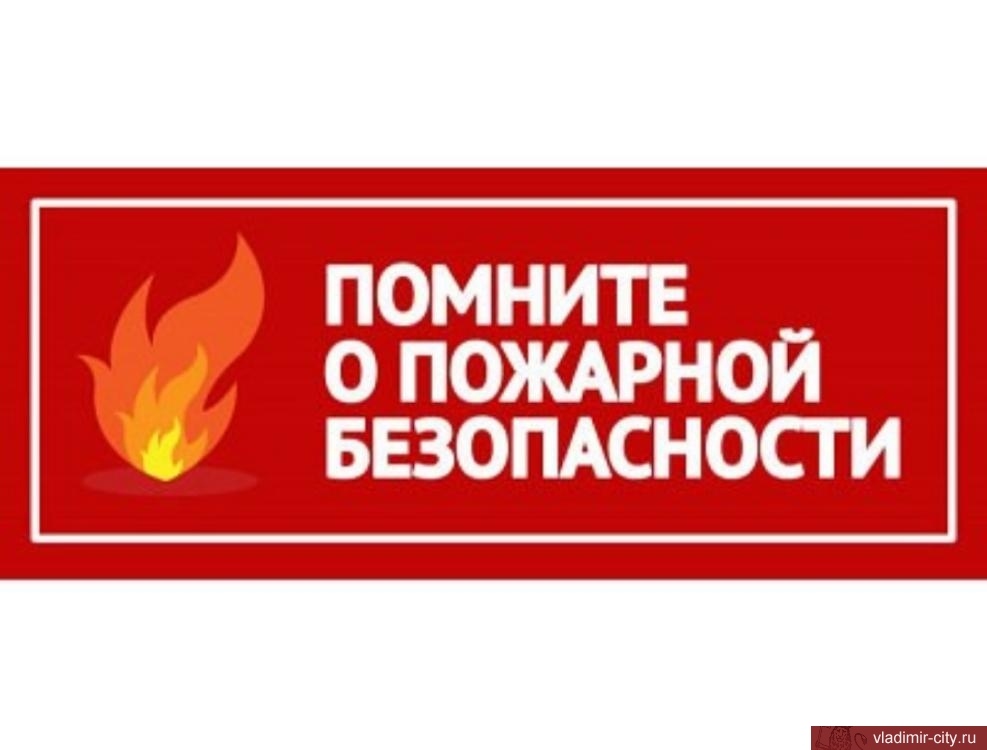 Как справиться с возгораниями в быту?Как известно, одной из основных причин пожаров является неосторожное обращение с огнем. В этой статье мы постараемся на примерах рассказать, как справиться с небольшими очагами возгораний в быту. Ситуация № 1:  на кухне загорелось полотенце.Бросьте его в раковину и немедленно залейте водой.Если раковина находится далеко или у вас по какой-то причине нет воды, прижмите горящее полотенце разделочной доской, крышкой от кастрюли или любым другим тяжелым предметом. В крайнем случае, можно прижать горящую часть  полотенца другим негорящим его концом. Ни в коем случае не размахивайте им.Ситуация №2:  вспыхнуло масло на сковородке.Плотно закройте сковороду крышкой и сразу же выключите плиту. Не хватайте и не переносите сковороду. Не пытайтесь залить ее водой, так как это приведет к разбрызгиванию горящего масла, а в результате – ожогам рук, лица и может способствовать распространению огня.Ситуация № 3: загорелось содержимое мусорного ведра, небольшой коробки или почтового ящика.Такие небольшие бытовые возгорания лучше сразу залить водой. Убедитесь, что огонь полностью потушен!Ситуация № 4: вы почувствовали  запах горелой изоляции.Немедленно отключите электроэнергию на электрощите, обесточьте квартиру и осмотрите помещение. Место, где можно отключить в квартире электроэнергию, должны знать взрослые и дети школьного возраста.Ситуация № 5: загорелся электроприбор, подключенный в сеть.Тушить водой такую аппаратуру нельзя! При загорании телевизора, холодильника, утюга – нужно обесточить квартиру или отключить приборы, выдернув шнур из розетки, не подвергая свою жизнь опасности (розетка должна находиться в удобном для отключения месте).Если горение только-только началось, необходимо накрыть отключенный от розетки прибор одеялом, плотной тканью и прижать по краям так, чтобы не было доступа воздуха. Горение прекратится. Если же горение не прекратилось, надо срочно покинуть помещение, так как дым токсичен!Вызовите пожарную охрану по телефону 01, с мобильного 112 или 101 !Соблюдайте правила пожарной безопасности и берегите себя!Старший инспектор отделения надзорной деятельности и профилактической работыОНДиПР Тосненского района                                                 О. А. Абдухакова